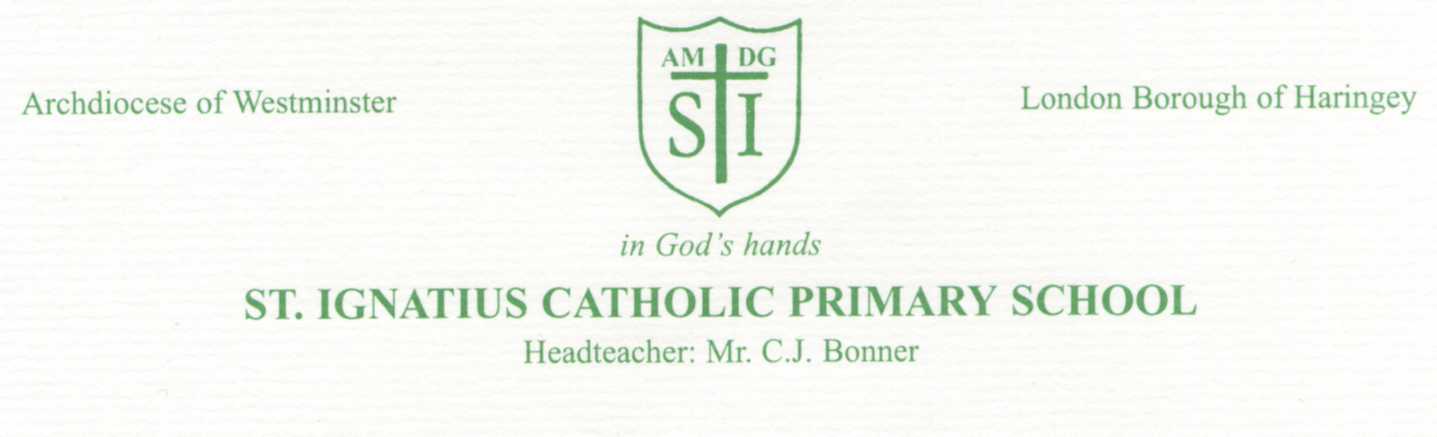 Friday 24th January 2020Dear Parents/Carers,Re : After School Club Timetable - Spring Term 2020We are writing to you to inform you of the provision for after school clubs this term.                                             Most of the clubs we are able to offer will run on a Wednesday until 4:15pm or 4:30pm.                                                          There are a few clubs that also take place on other days                                                                                     Please see the overview of all of these clubs overleaf.                                                                                                                          The Wednesday clubs will run for 8 weeks from:  Wednesday 5th February  - Wednesday 1st April 2020                                                                                     Invitations for these clubs will go out next week.                                                                                                               We will need slips returned by the morning of Thursday 30th January 2020.                                                                                                                                                         We are asking parents to read and sign the permission slip and code of conduct agreement.                                                   In order for all of these clubs to run smoothly we need the children to be collected on time.                                               Please take notice of the end time for each individual club on the invitation letter.                                         Places will be given on a first come first served basis.                                                                                                            You will see in the last column of the overview overleaf if the club is free or has a charge.                                     Sports teams and Choir are free.                                                                                                                                                Some Y6 pupils will be requested to attend Booster clubs on Mondays and/or Wednesdays. Again, a separate letter will go to all Y6 pupils explaining the process. Sherpakids After School Club Monday – Friday 3.15 - 6pm                                                                                       Last year, several parents made a request for school to provide after school care for their children and we responded to this request. We now have a company called Sherpakids who run an after school club every day until 6pm. The children who are currently in the club enjoy the sessions and there is great flexibility in how you can book sessions as and when you need them. Children who are in a school club until 4:15pm/4:30pm on a Wednesday will still be able to go to Sherpakids until 6pm if you have booked them in on these days at a reduced cost. To register / book onto afterschool club please go to: https://sherpakids.magicbooking.co.uk/We also provide a breakfast club from 8:00am. Yours sincerely,Senior Leadership Team 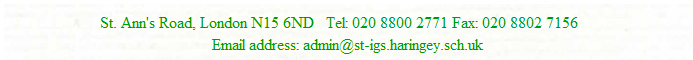 